17.02.2020 года в детском саду №12 была проведена акция " Родительский патруль" совместно с инспектором ОГИБДД ОМВД России Акунеевым А.И. а  также воспитанниками и  родителями. Целью данного мероприятия  стало привлечение внимания общественности к проблеме обеспечения  безопасности дорожного движения детей -пешеходов. Работа "Родительского патруля" в детском саду была организована по трем направлениям: соблюдение правил дорожного движения родителями и воспитанниками  по  пути следования в детский сад и обратно, а также соблюдение правил перевозки детей в автомобиле с использованием  детских удерживающих устройств.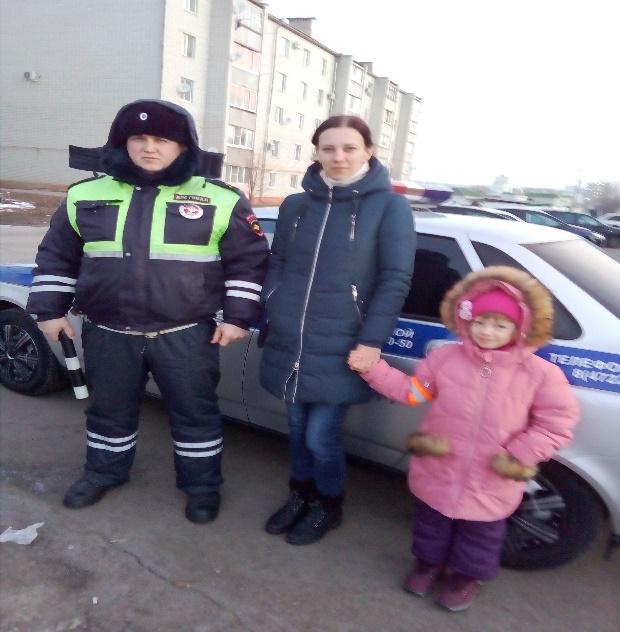 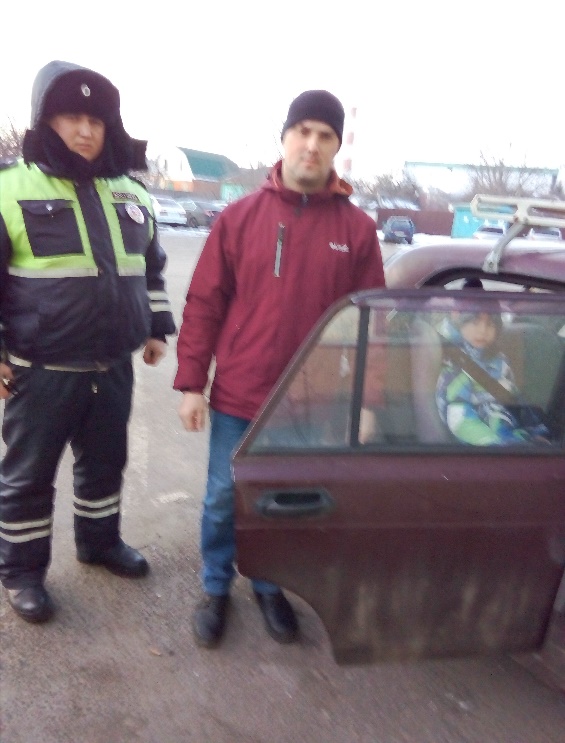 